ОБЩЕСТВЕННЫЙ ОРГАНИЗАЦИОННЫЙ КОМИТЕТ ПО ПРАЗДНОВАНИЮ 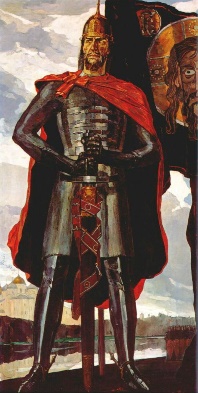 ЗНАМЕНАТЕЛЬНЫХ ДАТ И ЮБИЛЕЕВ ГЕРОЕВ ОТЕЧЕСТВА ___________________________________________________________________                         E-mail: kln-rs@mail.ru   тел.: 8(995)777-98-38,   8(915)308-91-20ПРИГЛАШЕНИЕ.	Уважаемые коллеги! Дорогие друзья!02 апреля 2019 года в 16:00 в ГБУ «Московский дом национальностей» состоится научно-практическая конференция                «Александр Невский – 800-летний рубеж единства России», посвящённая подготовке к празднованию 800-летия со дня рождения Александра Невского.Обсуждение организуют:	Общественный Организационный Комитет по празднованию знаменательных дат и юбилеев Героев ОтечестваОбщероссийское общественное движение «Россия Православная»Союз писателей России; Союз журналистов РоссииОбщественная организация содействия развитию Гражданского общества "Общественный Совет Гражданского общества"Международный союз общественных объединений «Российская Ассоциация Международного сотрудничества» (РАМС)РОО «Бородино 2012-2045»В работе конференции планируется участие представителей органов государственной власти Российской Федерации, представителей Русской Православной Церкви, представителей ветеранских, патриотических, молодёжных организаций и объединений, представителей учреждений образования, культуры, историков, писателей, журналистов, учащейся молодёжи.Приглашаем Вас и ваших коллег принять участие в конференции.	Ваше участие возможно в качестве докладчика и слушателя, очное и заочное.  Обращаемся к Вам с просьбой дать ответ о своём участии в конференции, заполнив форму заявки (см. Приложение № 1). Это необходимо для определения количества участников мероприятия и составления окончательной программы конференции. 	Заявки просим направлять до 25.03.2019 года на электронную почту: kln-rs@mail.ru или по телефонам: 8(995)777-98-38;   8(915)308-91-20Конференция проводится совместно с ГБУ «Московский дом национальностей» при поддержке Правительства Москвы.Дата и время проведения: 02 апреля 2019 года 16:00-20:30 (начало регистрации  15:00)Место проведения: ГБУ «Московский дом национальностей», г. Москва, ул. Новая Басманная, д. 4, стр. 1 (ст. метро Красные ворота), зал № 4.Пресс-релиз мероприятия прилагается.С уважением,по поручению Общественного Организационного Комитета по празднованию знаменательных дат и юбилеев Героев Отечества – координатор и ведущая конференции, заместитель председателя Оргкомитета, член Центрального Совета ООД «Россия Православная», вице-президент РОО «Бородино 2045», к.соц.н.   -   Кривцова Любовь Николаевна